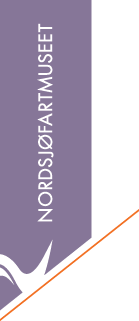 KONFERANSEMENYKaffi/te ved ankomst                                               kr 35Kaffi/te ved ankomst + 1 kaffipause                        kr 40Kaffi/te ved ankomst + 2 kaffipausar                       kr 45Kaffi/te + frukt ved ankomst                                     kr 55Kaffi/te + lapp/wienerbrød                                        kr 70Lapp/wienerbrød                                                      kr 45Lunsj. Prisar er inkludert kaffi/te2 stk. ½ rundstk. med skinke/ost                             kr 1553 stk. ½ rundstk. med skinke/ost                             kr 1752 stk. ½ rundstk. med reker/røykelaks                     kr 1653 stk. ½ rundstk. med  reker/røykelaks                    kr 1853 snittar                                                                    kr 2051 stor bagett med ost/skinke                                          kr 1601 stor bagett med laks/reker                                              kr 175Tapas                                                 Pris på førespurnad.Salatbuffet med tre ulike salater og brød                 kr 225Koldtbord                                                                  kr 360Varm lunsj. Prisar er inkludert kaffi/teBlomkålsuppe med brød                                          kr 200Betasuppe med brød                                               kr 210Bacalao med brød                                                   kr 320Biff gryte med ris og salat                                        kr 330Mineralvatn pr. flaske                                              kr  40Velkomen til Museum Vest Nordsjøfartmuseet www.museumvest.noKontakttlf: 53006150 e-post: nordsjofartmuseet@museumvest.noadr. Årvikadalen 20, 5380 Telavåg